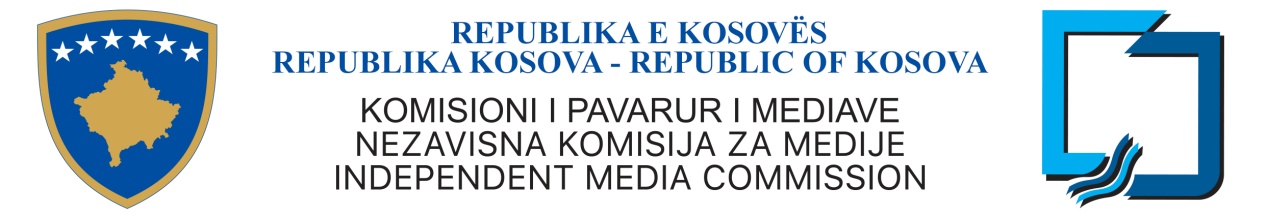 NKM-2016/09Na osnovu člana 3, paragrafa 2.5 i 2.6 i člana 26. Zakona Br. 04/L-44 o Nezavisnoj Komisiji za Medije, NKM usvaja: UREDBA O GODIŠNJOJ TARIFI ZA LICENCUČLAN 1SVRHAOdređivanje visine tarife za aplikaciju za licencu NKM-a za sve kategorije Licenciranih od strane NKM-a.Određivanje visine i načina plaćanja godišnje tarife za licencu svih kategorija Licenciranih od strane NKM-a. Određivanje visine tarife u vezi promene ili obnavljanja licence NKM-a svih kategorija Licenciranih od strane NKM-a.ČLAN 2TARIFA ZA  APLIKACIJU ZA LICENCUPodnosioci zahteva prilikom podnošenja zahteva za licencu za PMU i operatora distribucije treba da uplate nepovratnu administrativnu tarifu u iznosu od sto Evra (100 €) na bankarski račun NKM-a.ČLAN 3KATEGORIZACIJA PRUŽAOCA AUDIO MEDIJSKIH USLUGA (PAMU) SA ZEMALJSKIM ANALOGNIM PRENOSOMKategorija PAMU-a sa nacionalnom pokrivenošću – se odnosi na Pružaoce Audio Medijske Usluge, koje pokrivaju sa radio signalom, putem frekvencija, najmanje 95% teritorije Republike Kosovo.Kategorija PAMU-a sa regionalnom pokrivenošću – se odnosi na Pružaoce Audio Medijske Usluge, koje pokrivaju radio signalom, putem jedne frekvencije, od 30% do 60% teritorije Republike Kosovo.Kategorija PAMU-a sa lokalnom pokrivenošću – se odnosi na Pružaoce Audio Medijske Usluge, koje pruža pokrivanje radio signalom, putem jedne frekvencije, do tri opštine (do 30% teritorije  Republike Kosovo).Kategorija PAMU-a sa niskom snagom emitovanja – se odnosi na Pružaoce Audio Medijske Usluge, koje  putem jedne frekvencije, emituju sa manje od 50W efektivne snage predajnika. ČLAN 4 KATEGORIZACIJA PRUŽAOCA  AUDIOVIZUELNIH MEDIJSKIH USLUGA (PAMU) SA DISTRIBUCIJOM PUTEM ZEMALJSKOG DIGITALNOG PRENOSAKategorija PAMU-a sa državnom pokrivenošću – obuhvata Pružaoce Audiovizuelnih Medijskih Usluga koji se distribuiraju preko operatera državnog multipleksa.  Kategorija PAMU-a sa pokrivenošću regionalne zone – obuhvata Pružaoce Audiovizuelnih Medijskih Usluga koji se distribuiraju preko operatera regionalnog multipleksa.Kategorija PAMU-a sa pokrivenošću podzone Prištine – obuhvata Pružaoce Audiovizuelnih Medijskih Usluga koji se distribuiraju preko operatera multipleksa podzone glavnog grada. ČLAN 5  KATEGORIZACIJA PRUŽAOCA  AUDIOVIZUELNIH MEDIJSKIH USLUGA  (PAMU) SA DISTRIBUCIJOM PREKO OPERATERA DISTRIBUIRANJAKategorija PAMU-a sa distribucijom preko operatera distribuiranja obuhvata sve PAMU-e koji se distribuiraju preko elektronskih komunikacijskih mreža van radio-difuznog pojasa.ČLAN  6 KATEGORIZACIJA OPERATORA MULTIPLEKSA Multipleks sa državnom pokrivenošću – se odnosi na multipleks operatora licenciranog od strane NKM-a, koji preko Plana Frekvencija za Zemaljsko Digitalni Televizijski Prenos u Republici Kosovo pokriva čitavu teritoriju Republike Kosovo.  Multipleks sa regionalnom pokrivenošću – se odnosi na multipleks operatora licenciranog od strane NKM-a, koji preko Plana Frekvencija za Zemaljsko Digitalni Televizijski Prenos u Republici Kosovo pokriva čitavu teritoriju odgovarajuće zone.   Multipleks sa pokrivenošću podzone Priština – se odnosi na multipleks operatera licenciranog od strane NKM-a, koji preko Plana Frekvencija za Zemaljsko Digitalni Televizijski Prenos u Republici Kosovo pokriva čitavu teritoriju odgovarajuće podzone.  ČLAN 7 GODIŠNJA TARIFA ZA LICENCU ZA PRUŽAOCE AUDIO MEDIJSKIH USLUGA  SA ZEMALJSKIM ANALOGNIM PRENOSOMVisina godišnje tarife za pružaoce audio medijskih usluga koji operišu preko zemaljskog analognog prenosa se određuju kao u nastavku:ČLAN 8 GODIŠNJA TARIFA ZA LICENCU ZA PRUŽAOCE AUDIOVIZUELNIH MEDIJSKIH USLUGA  SA ZEMALJSKIM ANALOGNIM PRENOSOMVisina godišnje tarife za pružaoce audio medijskih usluga koji operišu preko zemaljskog analognog prenosa se određuju kao u nastavku:ČLAN 9KATEGORIZACIJA PRUŽAOCA AUDIOVIZUELNIH MEDIJSKIH USLUGA (PAMU) SA DISTRIBUCIJOM PREKO ZEMALJSKOG DIGITALNOG PRENOSAVisina godišnje tarife za pružaoce audiovizuelnih medijskih usluga sa distribuiranjem preko operatera multipleksa se određuju kao u nastavku:ČLAN 10 GODIŠNJE TARIFE ZA LICENCU ZA PRUŽAOCA MEDIJSKIH USLUGA KOJI OPERIŠU PREKO OPERATERA DISTRIBUIRANJA Visina godišnje tarife za pružaoce  audio i audiovizuelnih medijskih usluga koji operišu preko operatera distribuiranja se određuju kao u nastavku:ČLAN 11 GODIŠNJE TARIFE ZA LICENCU ZA OPERATERE DISTRIBUIRANJA Iznos godišnje tarife za licencu kablovskih operatora distribucije i IPTV operatora dristribucije će se obračunati  prema stanovništvu u zoni u kojoj operišu:      Licencirani koji istovremeno operiše kao kablovski operator i IPTV, ali u obe platforme distribuira iste kanale, obavezuje se da plati samo jednu godišnju tarifu za iste pružene usluge u dve licencirane platforme. Licencirani koji istovremeno operiše kao kablovski operator i IPTV, ali distribuira različite kanale u dve licencirane platforme, obavezuje se da plati godisnju tarifu posebno za kablovski operater i posebno za IPTV.Iznos godišnje tarife za operatore distribuiranja OTT određuje se kao u nastavku:Iznos godišnje tarife za operatora distrubucije preko satelitskog emitovanja određuje se kao u nastavku:ČLAN 12 GODIŠNJE TARIFE ZA LICENCU OPERATORA MULTIPLEKSAGodišnja tarifa za operatore multipleksa na državnom nivou će biti određena po tenderskom materijalu za dva multipleksa prema Aneksu Zakona za Digitalizaciju.Godišnja tarifa za operatore multipleksa na regionalnom nivou će biti određena u skladu sa materijalom javnog konkursa za licenciranje. ČLAN 13 NAČIN PLAĆANJA GODIŠNJE TARIFEGodišnja tarifa za licencu, za sve kategorije Licenciranih od strane NKM-a, će se uplatiti u potpunosti na bankarskom računu Nezavisne Komisije za Medije do 30. Juna  tekuće godine. Prilikom licenciranja, prva godišnja tarifa za licencu će se platiti najkasnije 14 dana od prijema odluke o licenciranju, dok obračunavanje godišnje tarife za licencu će se obaviti od meseca kada se donese odluka za licenciranje.  Ukoliko Licencirani ne informišu Nezavisnu Komisiju za Medije da ne planiraju da nastave sa vršenjem svojih delatnosti, finansijske obaveze za licencu će važiti do trenutka podnošenja pismenog obaveštenja  NKM-u da Licencirani odustaje od licence. Iako Licencirani prekine sa vršenjem delatnosti pre isteka vremena za koje je uplaćena tarifa, deo iznosa tarife  koji se odnosi na preostalo vreme neće biti vraćen.ČLAN 14TARIFA ZA PROMENU I OBNAVLJANJE LICENCEPrilikom podnošenja zahteva za promenu ili obnavljanje licence, podnosioci zahteva treba da uplate administrativnu tarifu u iznosu od sto evra (100 €) na bankarskom računu NKM-a. Bez obzira na odluku NKM-a, administrativna tarifa se neće vratiti kandidatu.ČLAN 15 SANKCIJEU slučaju neplaćanja tarife za licencu u predviđenom roku, NKM će preuzeti mere u skladu sa Zakonom o NKM-u.ČLAN 16PRELAZNE ODREDBEČlan 8 ove Uredbe primenjivaće se do isključenja zemaljskog analognog televizijskog  emitovanja.Stupanjem na snagu ove Uredbe ukida se Uredba NKM-2010/02.ČLAN 17STUPANJE NA SNAGUOva Uredba stupa na snagu na dan potpisivanja.   __________________ 						__________________ Adnan MEROVCI 							Datum Predsednik Nezavisna Komisija za MedijeVrsta pružaoca audio medijskih usluga Godišnja tarifa (Evra)  Radio sa niskom snagom140.00 (€)Lokalni radio 350.00 (€)Regionalni radio700.00 (€)Nacionalni radio5,600.00 (€)Vrsta pružaoca audio medijskih usluga Godišnja tarifa (Evra)  TV  sa niskom snagom210.00 (€)Lokalne televizije560.00 (€)Regionalne televizije1,050.00 (€)Nacionalne televizije7,000.00 (€)Kategorija PMU-a  Godišnja tarifa (Evra)  PMU sa prenosom na državni MUX 2,500.00 (€)PMU sa prenosom na regionalni MUX i podzoni Priština500.00 (€)Pružaoci Audio i Audiovizuelnih Medijskih Usluga preko operatera distribuiranja Godišnja tarifa (Evra)  TV 500.00 (€)Radio200.00 (€)Operateri distribucije (kablovski, IPTV)Godišnja tarifa (Evra)  Do  1.000 stanovnika 150.00 (€)Od 1.000 –10.000 stanovnika300.00 (€)Od 10.000 – 50.000 stanovnika500.00 (€)Od 50.000 – 100.000 stanovnika1,500.00 (€)Od 100.000 – 200.000 stanovnika2,500.00 (€)Od 200.000 – 250.000 stanovnika5,000.00  (€)Preko 250.000 stanovnika20,000.00  (€)Operateri distribucije Godišnja tarifa (Evra)  OTT5,000.00 (€)Operatori distribucijeGodišnja tarifa (Evra)  Operater distribucije preko satelitskog emitovanja 1,500.00 (€)